UNDERGRADUATE CURRICULUM COMMITTEE (UCC)
PROPOSAL FORM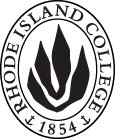 Cover page	roll over blue text to see further important instructions: please read.N.B. DO NOT USE HIGHLIGHT, JUST DELETE THE WORDS THAT DO NOT APPLY TO YOUR PROPOSALALL numbers in section (A) need to be completed, including the impact ones.B.  NEW OR REVISED COURSES    DELETE THE WORDS THAT DO NOT APPLY TO YOUR PROPOSAL within specific categories, but do not delete any of the categories. DO NOT use highlight. Delete this whole page if this proposal does not include a new or revised course.D. SignaturesD.1. ApprovalsChanges that affect General Education in any way MUST be approved by ALL Deans and COGE Chair.Changes that directly impact more than one department/program MUST have the signatures of all relevant department chairs, program directors, and relevant dean (e.g. when creating/revising a program using courses from other departments/programs). Check UCC manual 4.2 for further guidelines on whether the signatures need to be approval or acknowledgement.Proposals that do not have appropriate approval signatures will not be considered. Type in name of person signing and their position/affiliation.Send electronic files of this proposal and accompanying catalog copy to curriculum@ric.edu and a printed or electronic signature copy of this form to the current Chair of UCC. Check UCC website for due dates.D.2. AcknowledgementsA.1. Course GEND 355: Women and MadnessGEND 355: Women and MadnessGEND 355: Women and MadnessGEND 355: Women and MadnessReplacing A.2. Proposal typeCourse:  creation Course:  creation Course:  creation Course:  creation A.3. OriginatorLeslie SchusterDepartmentGender and Women’s StudiesGender and Women’s StudiesGender and Women’s StudiesA.4. RationaleThis course has been offered as a GEND 350 Topics Course in Fall 2011, Spring 2013 and Spring 2015.  It has been a valuable addition to our curriculum and has drawn students from Gender and Women’s Studies, Social Work, Health Education, History and Nursing.  We would like to now make it a regular part of the Gender and Women’s Studies curriculum as an elective to be offered every 18 months. Students examine the concept of “madness” as it has been applied to women from historical, psychological, literary, social, and feminist perspectives.  We will examine the effects that patriarchal power, in conjunction with the impact of race, class and sexual identity, have had on perceptions of female madness.  By focusing on the ways women are constructed as “sick,” and by analyzing how they have been systematically treated, students can explore the viewpoints of women who feel a sense of psychic dislocation in their lives.This course has been offered as a GEND 350 Topics Course in Fall 2011, Spring 2013 and Spring 2015.  It has been a valuable addition to our curriculum and has drawn students from Gender and Women’s Studies, Social Work, Health Education, History and Nursing.  We would like to now make it a regular part of the Gender and Women’s Studies curriculum as an elective to be offered every 18 months. Students examine the concept of “madness” as it has been applied to women from historical, psychological, literary, social, and feminist perspectives.  We will examine the effects that patriarchal power, in conjunction with the impact of race, class and sexual identity, have had on perceptions of female madness.  By focusing on the ways women are constructed as “sick,” and by analyzing how they have been systematically treated, students can explore the viewpoints of women who feel a sense of psychic dislocation in their lives.This course has been offered as a GEND 350 Topics Course in Fall 2011, Spring 2013 and Spring 2015.  It has been a valuable addition to our curriculum and has drawn students from Gender and Women’s Studies, Social Work, Health Education, History and Nursing.  We would like to now make it a regular part of the Gender and Women’s Studies curriculum as an elective to be offered every 18 months. Students examine the concept of “madness” as it has been applied to women from historical, psychological, literary, social, and feminist perspectives.  We will examine the effects that patriarchal power, in conjunction with the impact of race, class and sexual identity, have had on perceptions of female madness.  By focusing on the ways women are constructed as “sick,” and by analyzing how they have been systematically treated, students can explore the viewpoints of women who feel a sense of psychic dislocation in their lives.This course has been offered as a GEND 350 Topics Course in Fall 2011, Spring 2013 and Spring 2015.  It has been a valuable addition to our curriculum and has drawn students from Gender and Women’s Studies, Social Work, Health Education, History and Nursing.  We would like to now make it a regular part of the Gender and Women’s Studies curriculum as an elective to be offered every 18 months. Students examine the concept of “madness” as it has been applied to women from historical, psychological, literary, social, and feminist perspectives.  We will examine the effects that patriarchal power, in conjunction with the impact of race, class and sexual identity, have had on perceptions of female madness.  By focusing on the ways women are constructed as “sick,” and by analyzing how they have been systematically treated, students can explore the viewpoints of women who feel a sense of psychic dislocation in their lives.This course has been offered as a GEND 350 Topics Course in Fall 2011, Spring 2013 and Spring 2015.  It has been a valuable addition to our curriculum and has drawn students from Gender and Women’s Studies, Social Work, Health Education, History and Nursing.  We would like to now make it a regular part of the Gender and Women’s Studies curriculum as an elective to be offered every 18 months. Students examine the concept of “madness” as it has been applied to women from historical, psychological, literary, social, and feminist perspectives.  We will examine the effects that patriarchal power, in conjunction with the impact of race, class and sexual identity, have had on perceptions of female madness.  By focusing on the ways women are constructed as “sick,” and by analyzing how they have been systematically treated, students can explore the viewpoints of women who feel a sense of psychic dislocation in their lives.A.5. Date submittedMarch 26, 2017 A.6. Semester effective A.6. Semester effectiveFall 2017Fall 2017A.7. Resource impactFaculty PT & FT: NANANANAA.7. Resource impactLibrary:NANANANAA.7. Resource impactTechnologyNANANANAA.7. Resource impactFacilities:NANANANAA.8. Program impactThe addition of this elective in the Gender and Women’s Studies program broadens the interdisciplinary course options available to students in the program.The addition of this elective in the Gender and Women’s Studies program broadens the interdisciplinary course options available to students in the program.The addition of this elective in the Gender and Women’s Studies program broadens the interdisciplinary course options available to students in the program.The addition of this elective in the Gender and Women’s Studies program broadens the interdisciplinary course options available to students in the program.The addition of this elective in the Gender and Women’s Studies program broadens the interdisciplinary course options available to students in the program.A.9. Student impactIt will be beneficial for students to know this course will be offered regularly. It will be beneficial for students to know this course will be offered regularly. It will be beneficial for students to know this course will be offered regularly. It will be beneficial for students to know this course will be offered regularly. It will be beneficial for students to know this course will be offered regularly. A.10. The following screen tips are for information on what to do about catalog copy until the new CMS is in place; check the “Forms and Information” page for updates. Catalog page.   Where are the catalog pages?   Several related proposals?  Do not list catalog pages here. All catalog copy for a proposal must be contained within a single file; put page breaks between sections. Make sure affected program totals are correct if adding/deleting course credits.A.10. The following screen tips are for information on what to do about catalog copy until the new CMS is in place; check the “Forms and Information” page for updates. Catalog page.   Where are the catalog pages?   Several related proposals?  Do not list catalog pages here. All catalog copy for a proposal must be contained within a single file; put page breaks between sections. Make sure affected program totals are correct if adding/deleting course credits.A.10. The following screen tips are for information on what to do about catalog copy until the new CMS is in place; check the “Forms and Information” page for updates. Catalog page.   Where are the catalog pages?   Several related proposals?  Do not list catalog pages here. All catalog copy for a proposal must be contained within a single file; put page breaks between sections. Make sure affected program totals are correct if adding/deleting course credits.A.10. The following screen tips are for information on what to do about catalog copy until the new CMS is in place; check the “Forms and Information” page for updates. Catalog page.   Where are the catalog pages?   Several related proposals?  Do not list catalog pages here. All catalog copy for a proposal must be contained within a single file; put page breaks between sections. Make sure affected program totals are correct if adding/deleting course credits.A.10. The following screen tips are for information on what to do about catalog copy until the new CMS is in place; check the “Forms and Information” page for updates. Catalog page.   Where are the catalog pages?   Several related proposals?  Do not list catalog pages here. All catalog copy for a proposal must be contained within a single file; put page breaks between sections. Make sure affected program totals are correct if adding/deleting course credits.A.10. The following screen tips are for information on what to do about catalog copy until the new CMS is in place; check the “Forms and Information” page for updates. Catalog page.   Where are the catalog pages?   Several related proposals?  Do not list catalog pages here. All catalog copy for a proposal must be contained within a single file; put page breaks between sections. Make sure affected program totals are correct if adding/deleting course credits.Old (for revisions only)NewB.1. Course prefix and number GEND 355B.2. Cross listing number if anyB.3. Course title Women and MadnessB.4. Course description Students consider patriarchal power, race, class and sexual identity in the development of the concept of women’s ‘madness,’ and examine it from historical, psychological, literary, social and feminist perspectives.B.5. Prerequisite(s)GEND 200 or consentB.6. OfferedFall  | Spring  | Summer  |Even years |  Odd years | AnnuallyAlternate Years  | As neededAlternate YearsB.7. Contact hours 4B.8. Credit hours4B.9. Justify differences if anyB.10. Grading system Letter grade  | Pass/Fail  |  CR/NCRLetter grade  B.11. Instructional methodsFieldwork  | Internship  | Laboratory | Lecture  | Practicum  | Seminar  | Small group | Individual |  Hybrid | Distance LearningLecture  Seminar  | Small group | Individual |  Hybrid | Distance LearningB.12.CategoriesRequired for major/minor   |Restricted elective for major/minor  | Free elective  | Required for Certification Free elective  and Restricted elective for major/minorB.13. Is this an Honors course?YES  | NONOB.14. General EducationN.B. Connections must include at least 50% Standard Classroom instruction.YES  | NO  |category:NO B.15. How will student performance be evaluated?Attendance  | Class participation |  Exams  |  Presentations  | Papers  | Class Work  | Interviews | Quizzes |Performance Protocols  | Projects | |  Reports of outside supervisor Attendance  | Class participation |  Exams  |  Presentations  | Papers  | Class Work  | Projects | B.16. Redundancy statementB. 17. Other changes, if anyB.18. Course learning outcomesStandard(s)How will they be measured?1 -- acquire a greater understanding of the mental health system, including diagnosis, treatment, and recoverySee B 152 -- develop the language to communicate (both orally and through writing) about mental health diagnoses related from a gender-informed lens3 -- examine and interpret psychological texts; synthesize and integrate them with a gender-informed lens4 -- understand theoretical aspects of the mental health system and identify areas where there may be gender bias5 --  acquire an understanding of and respect for difference in regards to gender, age, ability, class, ethnicity, race, religion, sexual orientation and national origin as it relates to gender and the mental health systemB.19. Topical outline1.  Historical PerspectivesLiteratureMedical scienceFemale role in society     2.  Diagnosis, Patriarchy, and Power                a.  Bipolar Disorder     b. HysteriaSchizophrenia and Psychosis Eating Disorders, and Body ImageDepression3.  Treatment and Mistreatment of Women          a. Asylums, Psychiatric Hospitals, and Subversive InterventionsPsychotherapyPsychopharmacology Madness and AdolescenceNamePosition/affiliationSignatureDateLeslie SchusterDirector, Gender and Women’s StudiesEarl SimsonDean of FASTab to add rowsNamePosition/affiliationSignatureDateTab to add rows